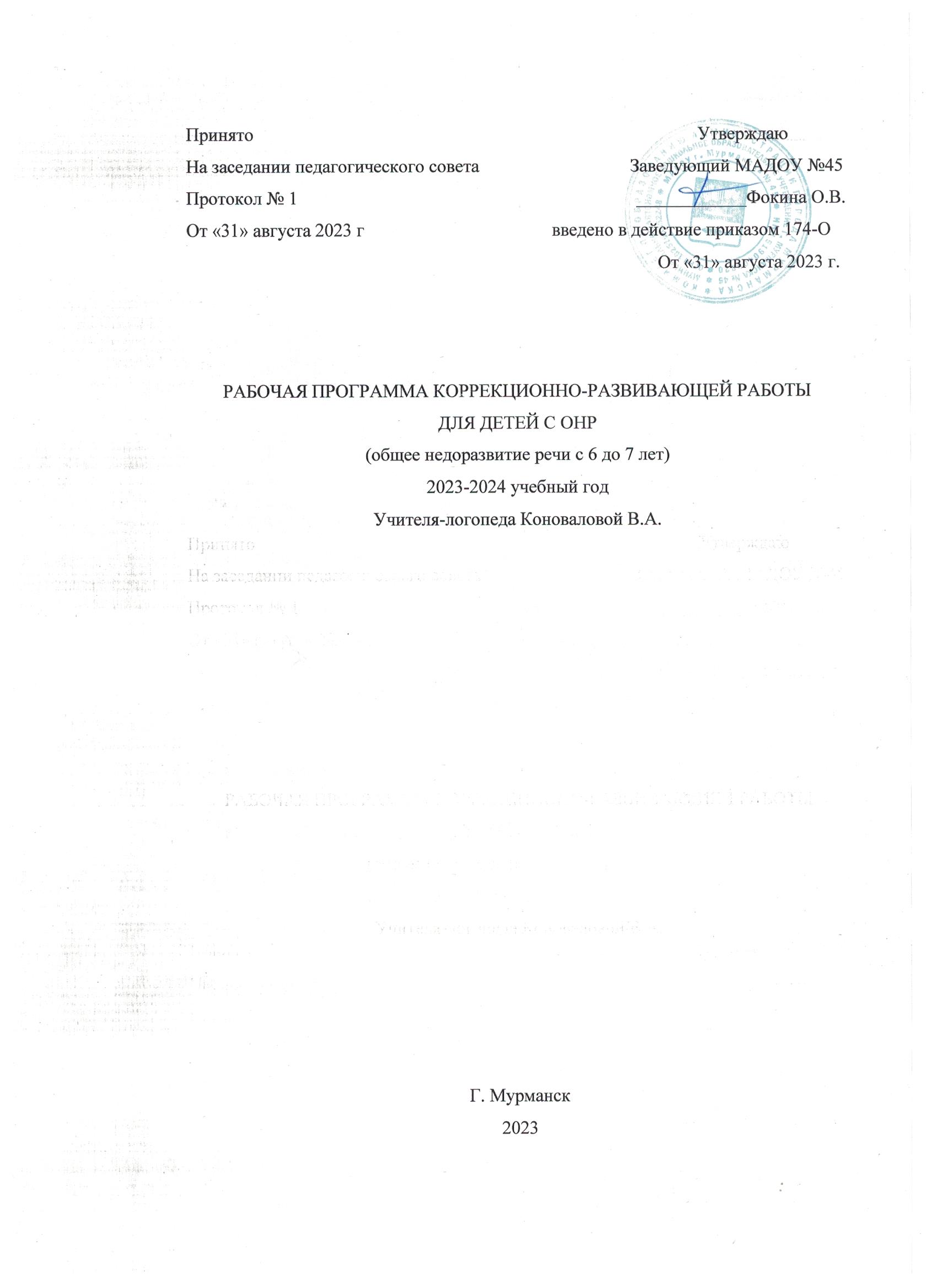 Содержание:ВведениеI. Целевой раздел:1.Пояснительная запискаЦели, задачи, реализации коррекционно-развивающей работы в логопедических группах дошкольного образования в соответствии с ФГОС ДО и ФАОП ДО.Основные направления коррекционно-развивающей работыПринципы и подходы к формированию коррекционно-развивающей программыОсобенности развития речи дошкольников с ОНРПланируемые результаты как ориентиры освоения воспитанниками коррекционно- развивающей программы дошкольного образования (в виде целевых ориентиров)1.6.  Планируемые результаты как ориентиры освоения воспитанниками коррекционно-развивающей программы дошкольного образования с учетом особенностей региона проживания – г. МурманскаСОДЕРЖАТЕЛЬНЫЙ РАЗДЕЛСодержание образовательных областей .Система коррекционно-развивающей работы в логопедической группе для детей с ОНР. Организация образовательной деятельности.Особенности организации педагогического процесса в логопедических группах для детей с ОНРОсобенности взаимодействия педагогического коллектива с семьями воспитанниковИнтеграция усилий учителя-логопеда и воспитателей.2.4. Особенности организации коррекционно-развивающей работы в подготовительной к школе логопедической группе для детей с ОНР2.4.1. Особенности организации предметно-пространственной развивающей среды в подготовительной к школе логопедической группе2.5. Проектирование образовательного процессаОрганизационный раздел3.1  Информационно – методическое обеспечение рабочей программы.ВВЕДЕНИЕОбучающиеся с общим недоразвитием речи (далее - ОНР) представляют собой разнородную группу, характеризующуюся разной степенью и механизмом нарушения речи, временем его возникновения, разнородным уровнем психофизического развития. Это определяет различные возможности детей в овладении навыками речевого общения.Дошкольники с ОНР овладевают грамматическими формами словоизменения, словообразования, типами предложений, как правило, в той же последовательности, что и при нормальном речевом развитии. Своеобразие овладения грамматическим строем речи детьми с ОНР проявляется в более медленном темпе усвоения, в дисгармонии развитии морфологической и синтаксической системы языка, семантических формально-языковых компонентов, в искажении общей картины речевого развития.При включении ребенка с речевыми нарушениями в образовательный процесс дошкольной образовательной организации обязательным условием является организация его систематического, адекватного, непрерывного психолого-медико-педагогического сопровождения.Содержание Программы в соответствии с требованиями Стандарта включает три основных раздела – целевой, содержательный и организационный.Программа определяет содержание образовательных областей с учетом возрастных и индивидуальных особенностей детей в различных видах деятельности, таких как:игровая (сюжетно-ролевая игра, игра с правилами и другие виды игры),коммуникативная (общение и взаимодействие со взрослыми и другими детьми),познавательно-исследовательская (исследование и познание природного и социального миров в процессе наблюдения и взаимодействия с ними), а также такими видами активности ребенка, как:восприятие художественной литературы и фольклора,самообслуживание и элементарный бытовой труд (в помещении и на улице),конструирование (конструкторы, модули, бумага, природный и иной материал),изобразительная (рисование, лепка, аппликация),музыкальная (восприятие и понимание смысла музыкальных произведений, пение, музыкально-ритмические движения, игры на детских музыкальных инструментах),  двигательные (овладение основными движениями) формы активности ребенка.Коррекционная программа:является неотъемлемой частью адаптированной основной образовательной программы дошкольного образования детей дошкольного возраста с тяжёлыми нарушениями речи;обеспечивает достижение максимальной коррекции нарушений развития;учитывает особые образовательные потребности детей дошкольного возраста с тяжёлыми нарушениями речи.Программа обеспечивает планируемые результаты дошкольного образования детей с общим недоразвитием речи в виде целевых ориентиров в условиях дошкольных образовательных групп компенсирующей направленности.I. 	ЦЕЛЕВОЙ РАЗДЕЛ1.1. Пояснительная запискаРабочая программа коррекционно-развивающей работы в логопедической группе для детей с общим недоразвитием речи является основным необходимым документом для организации работы учителя-логопеда с детьми, имеющими нарушения речи.Рабочая программа предназначена для детей 6-7 лет с общим недоразвитием речи II, III, IV уровня, посещающих подготовительную логопедическую группу МАДОУ г. Мурманска, детский сад № 45.Данная программа составлена учителем –логопедом МАДОУ г. Мурманска № 45Коноваловой В.А. в соответствии с нормативно – правовыми документами:Закон Российской Федерации от 29 декабря 2012 г. № 273-ФЗ «Об образовании в Российской Федерации»;Конвенция о правах ребёнка;Декларация прав ребёнка;Приказ Министерства образования и науки РФ от 17.10.2013 № 1155 «Об утверждении федерального государственного образовательного стандарта дошкольного образования»;Приказ Министерства просвещения РФ от 31.07.2020 № 373 "Об утверждении    Порядка организации и осуществления образовательной деятельности по основным общеобразовательным программам – образовательным программам дошкольного образования";Постановление главного государственного врача РФ от 28.09.2020 № 28 «Об утверждении СП 2.4.3648-20 «Санитарно-эпидемиологические требования к организации воспитания и обучения, отдыха и оздоровления молодежи»;Приказ Министерства образования и науки Российской Федерации от 14.06.2013 № 462 «Об утверждении Порядка проведения самообследования образовательной организацией»;Постановление Правительства Российской Федерации от 05.08.2013 № 662 «Об осуществлении мониторинга системы образования»;Приказ Министерства просвещения РФ от 15.05.2020 №236 «Об утверждении Порядка приема на обучение по образовательным программам дошкольного образования;  Постановление главного государственного врача РФ от 27.12.2020 № 32 «Об утверждении санитарно-эпидемиологических правил и норм СанПиН 2.3/2.4.3590-20 «Санитарно-эпидемиологические требования к организации общественного питания»;Постановление Главного государственного санитарного врача РФ от 28.01.2021 № 2 «Об утверждении санитарных правил и норм СанПиН 1.2.3685-21 «Гигиенические нормативы и требования к обеспечению безопасности и (или) безвредности для человека факторов среды обитания»;Устав МАДОУ г. Мурманска № 45и в соответствии с Адаптированной образовательной программой дошкольного образования МАДОУ города Мурманска № 45 для обучающихся с ограниченными возможностями здоровья (далее – Программа или АОП для обучающихся с ОВЗ) разработанной  в соответствии с Федеральной адаптированной образовательной программой дошкольного образования для обучающихся с ограниченными возможностями здоровья (Утверждена приказом Министерства просвещения Российской Федерации от 24 ноября 2022 г. N 1022) и Федеральным государственным образовательным стандартом дошкольного образования (далее – ФГОС, Стандарт).Рабочая программа разработана на период 2023-2024 учебного года (с 01.09.2023 по 31.05.2024 года).1.2. Цели, задачи, реализации коррекционно-развивающей работы в логопедических группах дошкольного образования в соответствии с ФГОС дошкольного образования. Основные направления коррекционно-развивающей работыЦель программы: построение системы коррекционно-развивающей работы в логопедической группе для детей с тяжелыми нарушениями речи (общим недоразвитием речи) в возрасте с 6 до 7 лет, предусматривающей полную интеграцию действий всех специалистов дошкольного образовательного учреждения и родителей дошкольников. Комплексность педагогического воздействия направлена на выравнивание   речевого    и    психофизического    развития    детей    и    обеспечение их всестороннего гармоничного развития.Одной из основных задач рабочей программы является овладение детьми самостоятельной, правильной, активной правильной речью и коммуникативными навыками, фонетической системой русского языка, элементами грамоты, что формирует психологическую готовность к обучению в школе и обеспечивает преемственность со следующей ступенью системы общего образования.Главная задача рабочей программы заключается в реализации общеобразовательных задач дошкольного образования с привлечением синхронного выравнивания речевого и психофизического развития детей с тяжелыми нарушениями речи (общим недоразвитием речи).В рабочей программе предусмотрена необходимость охраны и укрепления физического и психического здоровья детей с тяжелой речевой патологией, обеспечения эмоционального благополучия каждого ребенка. Она позволяет формировать оптимистическое отношение детей к окружающему, что дает возможность ребенку жить и развиваться, обеспечивает позитивное эмоционально-личностное и социально-коммуникативное развитие.Объем учебного материала в рабочей программе рассчитан в соответствии с возрастными физиологическими нормативами, что позволяет избежать переутомления и дезадаптации дошкольников.1.3 	Принципы и подходы к формированию коррекционно- развивающей программы.Главная идея заключается в реализации общеобразовательных задач дошкольного образования с привлечением синхронного выравнивания речевого и психического развития детей с ОНР, то есть одним из основных принципов Программы является принцип природосообразности. Программа учитывает общность развития нормально развивающихся детей и детей с ОНР и основывается на онтогенетическом принципе, учитывая закономерности развития детской речи в норме.Кроме того, Программа имеет в своей основе следующие принципы:принцип индивидуализации, учета возможностей, особенностей развития и потребностей каждого ребенка;принцип 	признания 	каждого 	ребенка 	полноправным 	участникомобразовательного процесса;принцип поддержки детской инициативы и формирования познавательных интересов каждого ребенка;принцип интеграции усилий специалистов;принцип конкретности и доступности учебного материала, соответствия требований, методов, приемов и условия образования индивидуальным и возрастным особенностям детей;принцип систематичности и взаимосвязи учебного материала;принцип постепенности подачи учебного материала;принцип концентрического наращивания информации в каждой из последующих возрастных групп во всех пяти образовательных областях.1.4 	Особенности развития речи дошкольников с ОНР.Общее недоразвитие речи (ОНР) рассматривается как системное нарушение речевой деятельности, сложные речевые расстройства, при которых у детей нарушено формирование всех компонентов речевой системы, касающихся и звуковой, и смысловой сторон, при нормальном слухе и сохранном интеллекте (Левина Р. Е., Филичева Т. Б., Чиркина Г. В.). Речевая недостаточность при ОНР у дошкольников может варьироваться от полного отсутствия речи до развернутой речи с выраженными проявлениями лексико- грамматического и фонетико-фонематического недоразвития (Левина Р. Е.).Группу посещают дети шестого и седьмого года жизни с тяжелыми нарушениями речи (общим недоразвитием речи  II , III, IV  уровней речевого развития).У дошкольников со вторым уровнем речевого развития при ОНР активный словарный запас составляет обиходная предметная и глагольная лексика. Пассивный словарный запас тоже снижен и не соответствует возрастной норме. Понимание обращенной речи затруднено. В самостоятельных высказываниях у детей есть простые нераспространенные предложения. При этом отмечаются грубые ошибки в употреблении грамматических конструкций. Типичны грубые нарушения слоговой структуры и звуконаполняемости слов. У детей выявляется недостаточность фонетической стороны речи (большое количество несформированных звуков).У дошкольников с третьим уровнем речевого развития при ОНР в активной речи представлены простые распространенные предложения. Речь характеризуется элементами лексико-грамматического и фонетико-фонематического недоразвития. В активном словаре представлены все части речи, кроме причастий и деепричастий. Появляются первые навыки словообразования. Характерно недифференцированное произношение звуков, причем замены могут быть нестойкими. Более устойчивым становится произношение слов сложной слоговой структуры. Понимание речи приближается к норме.У дошкольников с четвертым  уровнем речевого развития при ОНР присутствуют незначительные нарушения в формировании всех компонентов языковой системы, которые выявляется в процессе углубленного логопедического обследования при выполнении детьми специально подобранных заданий. Общее недоразвитие речи четвертого уровня определяется как своеобразная стертая или легкая форма речевой патологии, при которой у детей отмечаются неявно выраженные, но стойкие нарушения в овладении языковыми механизмами словообразования, словоизменения, в употреблении слов сложной структуры, некоторых грамматических конструкций, недостаточный уровень дифференцированного восприятия фонем и др.1.5 	Планируемые результаты как ориентиры освоения воспитанниками коррекционно-развивающей программы дошкольного образования (в виде целевых ориентиров).Результаты освоения Программы представлены в виде целевых ориентиров. Целевые ориентиры данной Программы базируются на ФГОС ДО и ФАОП ДО, задачах данной Программы. Целевые ориентиры даются для детей старшей логопедической группы.К целевым ориентирам дошкольного образования в соответствии с данной Программой относятся следующие социально-нормативные характеристики возможных достижений ребёнка.Ребёнок хорошо владеет устной речью, может выражать свои мысли и желания, проявляет инициативу в общении, умеет задавать вопросы, делать умозаключения, знает и умеет пересказывать сказки, рассказывать стихи, составлять рассказы по серии сюжетных картинок; у него сформированы элементарные навыки звукослогового анализа, что обеспечивает формирование предпосылок грамотности.Ребёнок любознателен, склонен наблюдать, экспериментировать; он обладает начальными знаниями о себе, о природном и социальном мире.Ребёнок способен к принятию собственных решений с опорой на знания и умения в различных видах деятельности.Ребёнок инициативен, самостоятелен в различных видах деятельности, способен выбрать себе занятие и партнёров по совместной деятельности.Ребёнок активен, успешно взаимодействует со сверстниками и взрослыми; у ребёнка сформировалось положительное отношение к самому себе, окружающим к различным видам деятельности.Ребёнок способен адекватно проявлять свои чувства, умеет радоваться успехам и сопереживать неудачам других, способен договариваться, старается разрешать конфликты.Ребёнок обладает чувством собственного достоинства, верой в себя.Ребёнок обладает развитым воображением, которое реализует в разных видах деятельности.Ребёнок умеет подчиняться правилам и социальным нормам, способен к волевым усилиям.У ребёнка развиты крупная и мелкая моторика, он подвижен и вынослив, владеет основными движениями, может контролировать свои движения, умеет управлять ими.Целевые ориентиры Программы выступают основаниями преемственности дошкольного и начального общего образования.1.6 	Планируемые результаты как ориентиры освоения воспитанниками коррекционно-развивающей программы дошкольного образования с учетом особенностей региона проживания – г. Мурманска.Ребенок имеет первичные представления о своей семье, родном городе, родном районе - Первомайском, Мурманской области, ближайших городах – Мурманска, природе Мурманской области, истории родного края, о людях, прославивших Заполярье. Может рассказать о своем родном городе, назвать его, знает государственную символику. Имеет представление о карте родного края.Знает представителей растительного и животного мира Мурманской области, имеющиеся на территории заповедники.Имеет первичные представления о правилах поведения дома, на улице, в транспорте, знает правила обращения с опасными предметами, элементарные правила поведения на дороге, в лесу, парке.II. СОДЕРЖАТЕЛЬНЫЙ РАЗДЕЛСодержание образовательных областей (обязательная часть).Содержание образовательных областей подробно изложено в Федеральной Адаптированной Образовательной Программе Дошкольного Образования для обучающихся с Ограниченными Возможностями Здоровья (ФАОП ДО для обучающихся с ОВЗ) и в Адаптированной Образовательной Программе Дошкольного Образования для обучающихся с Тяжелыми Нарушениями Речи (АОП ДО для обучающихся с ТНР) МАДОУ № 45 города Мурманска. В области социально-коммуникативного развития ребенка с ТНР, с учётом его психофизических особенностей, в условиях информационной социализации основными задачами образовательной деятельности являются создание условий для:усвоения норм и ценностей, принятых в обществе, включая моральные и нравственные ценности;развития общения и взаимодействия ребенка с ТНР с педагогическим работником и другими детьми;становления самостоятельности, целенаправленности и саморегуляции собственных действий;развития эмоциональной отзывчивости, сопереживания;формирования готовности к совместной деятельности с другими детьми и педагогическим работником;формирования уважительного отношения и чувства принадлежности к своей семье и к сообществу обучающихся и педагогических работников в Организации;формирования позитивных установок к различным видам труда и творчества;формирования основ безопасного поведения в быту, социуме, природе;развития коммуникативных и социальных навыков ребенка с ТНР;развития игровой деятельности.В образовательной области "Познавательное развитие" основными задачами образовательной деятельности с детьми являются создание условий для:развития интересов обучающихся, любознательности и познавательной мотивации;формирования познавательных действий, становления сознания;развития воображения и творческой активности;формирования первичных представлений о себе, других людях, объектах окружающего мира, о свойствах и отношениях объектов окружающего мира (форме, цвете, размере, материале, звучании, ритме, темпе, количестве, числе, части и целом, пространстве и времени, движении и покое, причинах и следствиях);формирования первичных представлений о малой родине и Отечестве, представлений о социокультурных ценностях нашего народа, об отечественных традициях и праздниках, о планете Земля как общем доме людей, об особенностях ее природы, многообразии стран и народов мира;развития представлений о виртуальной среде, о возможностях и рисках интернета.         В образовательной области "Речевое развитие" основными задачами образовательной деятельности с детьми является создание условий для:овладения речью как средством общения и культуры;обогащения активного словаря;развития связной, грамматически правильной диалогической и монологической речи;развития речевого творчества;развития звуковой и интонационной культуры речи, фонематического слуха;знакомства с книжной культурой, детской литературой;развития понимания на слух текстов различных жанров детской литературы;формирование звуковой аналитико-синтетической активности как предпосылки обучения грамоте;профилактики речевых нарушений и их системных последствий.        Программа оставляет Организации право выбора способа речевого развития обучающихся, в том числе с учетом особенностей реализуемых основных образовательных программ и других особенностей реализуемой образовательной деятельности.В образовательной области "Художественно-эстетическое развитие" основными задачами образовательной деятельности с детьми является создание условий для:развития у обучающихся интереса к эстетической стороне действительности, ознакомления с разными видами и жанрами искусства (словесного, музыкального, изобразительного), в том числе народного творчества;развития способности к восприятию музыки, художественной литературы, фольклора;приобщения к разным видам художественно-эстетической деятельности, развития потребности в творческом самовыражении, инициативности и самостоятельности в воплощении художественного замысла.В сфере развития у обучающихся интереса к эстетической стороне действительности, ознакомления с разными видами и жанрами искусства, в том числе народного творчества. Программа относит к образовательной области художественно-эстетического развития приобщение обучающихся к эстетическому познанию и переживанию мира, к искусству и культуре в широком смысле, а также творческую деятельность обучающихся в изобразительном, пластическом, музыкальном, литературном и других видах художественно-творческой деятельности.В области физического развития ребенка основными задачами образовательной деятельности являются создание условий для:становления у обучающихся ценностей здорового образа жизни;овладение элементарными нормами и правилами здорового образа жизни (в питании, двигательном режиме, закаливании, при формировании полезных привычек);развития представлений о своем теле и своих физических возможностях;приобретения двигательного опыта и совершенствования двигательной активности;формирования начальных представлений о некоторых видах спорта, овладения подвижными играми с правилами.В сфере становления у обучающихся ценностей здорового образа жизни педагогические работники способствуют развитию у обучающихся ответственного отношения к своему здоровью. Они рассказывают детям о том, что может быть полезно и что вредно для их организма, помогают детям осознать пользу здорового образа жизни, соблюдения его элементарных норм и правил, в том числе правил здорового питания, закаливания. Педагогические работники способствуют формированию полезных навыков и привычек, нацеленных на поддержание собственного здоровья, в том числе формированию гигиенических навыков. Создают возможности для активного участия обучающихся в оздоровительных мероприятиях.В сфере совершенствования двигательной активности обучающихся, развития представлений о своем теле и своих физических возможностях, формировании начальных представлений о спорте педагогические работники уделяют специальное внимание развитию у ребенка представлений о своем теле, произвольности действий и движений ребенка.Для удовлетворения естественной потребности обучающихся в движении, педагогические работники организуют пространственную среду с соответствующим оборудованием как внутри помещения, так и на внешней территории (горки, качели и другое); подвижные игры (как свободные, так и по правилам), занятия, которые способствуют получению детьми положительных эмоций от двигательной активности, развитию ловкости, координации движений, силы, гибкости, правильного формирования опорно-двигательной системы детского организма.Педагогические работники поддерживают интерес обучающихся к подвижным играм, занятиям на спортивных снарядах, упражнениям в беге, прыжках, лазании, метании; побуждают обучающихся выполнять физические упражнения, способствующие развитию равновесия, координации движений, ловкости, гибкости, быстроты.Педагогические работники проводят физкультурные занятия, организуют спортивные игры в помещении и на воздухе, спортивные праздники; развивают у обучающихся интерес к различным видам спорта, предоставляют детям возможность кататься на коньках, лыжах, ездить на велосипеде, плавать, заниматься другими видами двигательной активности.Система коррекционно-развивающей работы в группе компенсирующей направленности для детей с ОНР. Организация образовательной деятельности.Учебный год в группе компенсирующей направленности для детей с ОНР начинается первого сентября, длится девять месяцев (до первого июня) и условно делится на три периода:период — сентябрь, октябрь, ноябрь;период — декабрь, январь, февраль;  III период — март, апрель, май.Сентябрь отводится всеми специалистами для углубленной диагностики развития детей, сбора анамнеза, индивидуальной работы с детьми, совместной деятельности с детьми в режимные моменты, составления и обсуждения со всеми специалистами группы плана работы на первый период работы. В конце сентября специалисты, работающие в логопедической группе, на психолого- медико-педагогическом совещании при заведующем ДОУ обсуждают результаты диагностики индивидуального  развития детей и на основании полученных результатов утверждают план работы группы на первый период работы. С первого октября начинается организованная образовательная деятельность с детьми во всех возрастных логопедических группах в соответствии с утвержденным планом работы.Обсуждение темпов динамики индивидуального развития детей и составление плана работы на следующий период проходит в рабочем порядке, в ходе собеседования учителя-логопеда со всеми специалистами. Заведующий ДОУ утверждает план работы логопедической группы в начале каждого периода работы. ПМПК обязательно проводится в конце учебного года с тем, чтобы обсудить динамику индивидуального развития каждого воспитанника. В подготовительной к школе группе логопедом проводится подгрупповая работа по вторникам, средам, четвергам и пятницам. В понедельник - индивидуальная работа с детьми и индивидуальные занятия с детьми в присутствии родителей или консультирование родителей во второй половине дня. Вечерние приемы родителей по понедельникам логопед назначает по мере необходимости, но не чаще, чем два раза в месяц. На работу с одной подгруппой детей в подготовительной группе планируется 30 минут. Все остальное время в сетке работы учителя - логопеда во всех возрастных группах занимает индивидуальная работа с детьми.В связи с тем, что в логопедической группе проводится индивидуальная работа логопеда с детьми во время утренней прогулки, необходимо восполнить время прогулки, потраченное каждым ребенком на индивидуальное занятие, и для этого обеспечить более ранний выход детей (на 10—15 минут) на вечернюю прогулку по сравнению с массовыми группами.2.3. Особенности организации педагогического процесса в группе компенсирующей направленности  для детей с ОНР.Основной формой работы во всех пяти образовательных областях Программы является игровая деятельность, которая является основной формой деятельности дошкольников. Все коррекционно-развивающие индивидуальные, подгрупповые, групповые, интегрированные занятия в соответствии с Программой носят игровой характер, насыщены разнообразными играми и развивающими игровыми упражнениями и ни в коей мере не дублируют школьных форм обучения. Коррекционно-развивающее занятие в соответствии с Программой не тождественно школьному уроку и не является его аналогом.Выполнение коррекционных, развивающих и воспитательных задач, поставленных Программой, обеспечивается благодаря комплексному подходу и интеграции усилий специалистов педагогического и медицинского профилей и семей воспитанников.Реализация принципа интеграции способствует более высоким темпам общего и речевого развития детей, более полному раскрытию творческого потенциала каждого ребенка, возможностей и способностей, заложенных в детях природой, и предусматривает совместную работу учителя-логопеда, педагога-психолога, музыкального руководителя, инструктора по физическому воспитанию, инструктора по лечебной физкультуре, воспитателей и родителей дошкольников.Работой по образовательной области «Речевое развитие» руководит учитель-логопед, а другие специалисты подключаются к работе и планируют образовательную деятельность в соответствии с рекомендациями учителя-логопеда.В работе по образовательной области «Познавательное развитие» участвуют воспитатели и учитель-логопед. Учитель-логопед помогает воспитателям выбрать адекватные методы и приёмы работы с учётом индивидуальных особенностей и возможностей каждого ребёнка с ОНР и этапа коррекционной работы.Основными специалистами в области «Социально-коммуникативное развитие» выступают воспитатели и учитель-логопед при условии, что остальные участники образовательного процесса подключаются к их работе.В образовательной области «Художественно-эстетическое развитие» принимают участие воспитатели, музыкальный руководитель и учитель-логопед.Работу в образовательной области «Физическое развитие» осуществляет инструктор по физической культуре, при обязательном подключении всех остальных педагогов и родителей воспитанников.В логопедической группе коррекционное направление работы является приоритетным, так как целью его является выравнивание речевого и психофизического развития детей. Все педагоги следят за речью детей и закрепляют речевые навыки, сформированные учителем-логопедом. Кроме того, все специалисты и родители дошкольников под руководством учителя-логопеда занимаются коррекционно-развивающей работой, участвуют в исправлении речевого нарушения и связанных с ним процессов.2.3.1. Особенности взаимодействия педагогического коллектива с семьями  воспитанниковВ логопедической группе учитель-логопед и другие специалисты привлекают родителей к коррекционно-развивающей работе через систему методических рекомендаций. Рекомендации родителям по организации домашней работы с детьми необходимы для того, чтобы как можно скорее помочь решить трудности детей – как в речевом, так и в общем развитии.Работа с детьми строится на систематизации полученных ранее знаний, что создаст предпосылки для успешной подготовки детей к обучению в школе.Невозможно представить сотрудничество с родителями без наглядной информации-эта форма работы очень важна для родителей. Большую часть информации по утверждению психологов, мы запоминаем, воспринимая её зрительно. Преимущество этой формы в том, что, во-первых, обращение только в устной форме требует много времени. Во-вторых, родители не в состоянии удержать в памяти всю информацию, которую они последовательно получают от педагогов. И, в-третьих, для того, чтобы родители смогли осмыслить полученные рекомендации и следовать им, их необходимо, в начале, убедить в этом, предложить определённый алгоритм действий и вооружить памяткой, которая позволит осуществлять эти действия последовательно и точно.В течение года родители приглашаются на праздники, мероприятия, где дети демонстрируют все свои приобретенные знания и умения. Дети заучивают стихи, участвуют в сценках, театрализованной деятельности, показывая тем самым возросший уровень речевых умений. Родители принимают активное участие в подготовке костюмов, атрибутов, участвуют в сценках.Учитель-логопед предоставляет родителям возможность участвовать в коррекционном процессе, принимая участие в интегрированных занятиях. Так они могут проследить систему и динамику обучения.Сегодня широкие возможности в повышении эффективности работы с родителями открывает сеть Интернет. Различные электронные пособия, цифровые образовательные ресурсы можно использовать в работе с родителями, давая домашние задания, ссылки на тематические сайты.С помощью вышеприведенных форм взаимодействия можно не только установить партнерские отношения с родителями, но и создать атмосферу общности интересов, повысить педагогическую компетентность родителей, обучить родителей конкретным приемам логопедической работы.2.3.2. Интеграция усилий учителя-логопеда и воспитателей.Эффективность коррекционно-развивающей работы в логопедической группе во многом зависит от преемственности в работе логопеда и других специалистов. И, прежде всего, учителя-логопеда и воспитателей. Взаимодействие с воспитателями логопед осуществляет в разных формах: совместное составление перспективного планирования работы на текущий период во всех образовательных областях; обсуждение и выбор форм, методов и приемов коррекционно- развивающей работы; оснащение развивающего предметного пространства в групповом помещении; участие в интегрированной образовательной деятельности; совместное осуществление образовательной деятельности в ходе режимных моментов, еженедельные задания учителя-логопеда воспитателям. В календарных планах воспитателей в начале каждого месяца логопед указывает лексические темы на месяц, примерный лексикон по каждой изучаемой теме, основные цели и задачи коррекционной работы; перечисляет фамилии детей, коррекции развития которых воспитатели в данный отрезок времени должны уделить особое внимание в первую очередь.Еженедельные задания логопеда воспитателю включают следующие разделы:— логопедические пятиминутки;— подвижные игры и пальчиковая гимнастика;— индивидуальная работа;— рекомендации по подбору художественной литературы и иллюстративного материала.Логопедические пятиминутки служат для логопедизации совместной деятельности воспитателя с детьми и содержат материалы по развитию лексики, грамматики, фонетики, связной речи, упражнения по закреплению или дифференциации поставленных звуков, развитию навыков звукового и слогового анализа и синтеза, фонематических представлений и неречевых психических функций, связной речи и коммуникативных навыков, то есть для повторения и закрепления материала, отработанного с детьми логопедом. Обычно планируется 2—3 пятиминутки на неделю, выдержаны в рамках изучаемой лексической темы. Логопед не только дает рекомендации по проведению пятиминуток, но в некоторых случаях и предоставляет материалы и пособия для их проведения. Подвижные игры, упражнения, пальчиковая гимнастика служат для развития общей и тонкой моторики, координации движений, координации речи с движением, развития подражательности и творческих способностей. Они могут быть использованы воспитателями в качестве физкультминуток в организованной образовательной деятельности, подвижных игр на прогулке или в свободное время во второй половине дня. Они тоже обязательно выдерживаются в рамках изучаемой лексической темы. Прежде всего, логопеды рекомендуют индивидуальную работу по автоматизации и дифференциации звуков.Разграничение функций логопеда и воспитателя в  процессе работы по лексической теме.2.4 Особенности организации коррекционно-развивающей работы в  группе компенсирующей направленности для детей с ОНР.В подготовительной к школе логопедической группе для детей с ОНР конца сентября по май (включительно) проводится в неделю 16 коррекционно-развивающих подгрупповых, групповых, интегрированных занятий продолжительностью 30 минут, по 3 индивидуальных занятия с учителем-логопедом и воспитателями для каждого ребёнка, что не превышает допустимой недельной нагрузки, рекомендованной СаНПиНом - (СП2.4.3648-20 от 28.09.2021 г. «Санитарно-эпидемиологические требования к организации воспитания и обучения, отдыха и оздоровления детей и молодежи»)Примерное расписание работы учителя- логопеда     Первое подгрупповое занятие                                                              9.00—9.302.4.1 	Особенности организации предметно-пространственной  развивающей среды в  группе компенсирующей направленностиПредметно-пространственная развивающая образовательная среда (далее ППРОС) – часть образовательной среды, представленная специально организованным пространством, материалами, оборудованием, электронными образовательными ресурсами и средствами обучения и воспитания детей дошкольного возраста, охраны и укрепления их здоровья, предоставляющими возможность учета особенностей и коррекции нарушений речевого развития детей с ОНР.В соответствии со Стандартом, ППРОС обеспечивает и гарантирует:охрану и укрепление физического и психического здоровья и эмоционального благополучия детей с ОНР, в том числе с учетом специфики информационной социализации и рисков Интернет-ресурсов, проявление уважения к их человеческому достоинству, чувствам и потребностям, формирование и поддержку положительной самооценки, уверенности в собственных возможностях и способностях, в том числе при взаимодействии детей друг с другом и в коллективной работе;максимальную реализацию образовательного потенциала пространства, группы, приспособленных для реализации образовательной программы, а также материалов, оборудования и инвентаря для развития детей дошкольного возраста с ОНР;открытость дошкольного образования и вовлечение родителей (законных представителей) непосредственно в образовательную деятельность, осуществление их поддержки в деле образования и воспитания детей, охране и укреплении их здоровья, а также поддержки образовательных инициатив внутри семьи;построение образовательной деятельности на основе взаимодействия взрослых с детьми, ориентированного на уважение достоинства и личности, интересы и возможности каждого ребенка и учитывающего социальную ситуацию его развития и соответствующие возрастные и индивидуальные особенности (недопустимость как искусственного ускорения, так и искусственного замедления развития детей).Предметно-пространственная развивающая образовательная среда создается педагогами для развития индивидуальности каждого ребенка с учетом его возможностей, уровня активности и интересов, поддерживая формирование его индивидуальной траектории развития. Она строится на основе принципа соответствия анатомо-физиологическим особенностям детей (соответствие росту, массе тела, размеру руки, дающей возможность захвата предмета и др.).Для выполнения этой задачи ППРОС является:содержательно-насыщенной и динамичной – включает средства обучения (в том числе технические и информационные), материалы (в том числе расходные), инвентарь, игровое, которые позволяют обеспечить игровую, познавательную, исследовательскую и творческую активность; двигательную активность, в том числе развитие общей и тонкой моторики детей с ОНР; эмоциональное благополучие детей во взаимодействии с предметнопространственным окружением;  игрушки обладают динамичными свойствами — подвижность частей, возможность собрать, разобрать, возможность комбинирования деталей; возможность самовыражения детей;трансформируемой – обеспечивает возможность изменений ППРОС в зависимости от образовательной ситуации, в том числе меняющихся интересов, мотивов и возможностей детей;полифункциональной – обеспечивает возможность разнообразного использования составляющих ППРОС в разных видах детской активности;доступной – обеспечивать свободный доступ воспитанников (в том числе детей с ограниченными возможностями здоровья) к играм, игрушкам, материалам, пособиям, обеспечивающим все основные виды детской активности. Все игровые материалы подбираются с учетом особенностей ребенка с ОНР, с учетом уровня развития его познавательных психических процессов, стимулировать познавательную и речевую деятельность ребенка с ОНР, создаются необходимые условия для его самостоятельной, в том числе, речевой активности;безопасной – все элементы ППРОС соответствуют требованиям по обеспечению надежности и безопасность их использования, такими как санитарно-эпидемиологические правила и нормативы и правила пожарной безопасности, а также правила безопасного пользования Интернетом ;эстетичной – все элементы ППРОС привлекательны, так, игрушки не содержат ошибок в конструкции, способствовуют формированию основ эстетического вкуса ребенка; приобщают его к миру искусства;2.5. Проектирование образовательного процесса.Годовой план организации коррекционно – педагогической работы на 2023 – 2024 учебный год.Перспективный план работы учителя – логопеда на 2023 – 2024 учебный год.Комплексно-тематическое планирование в подготовительной логопедической группе2023 – 2024 учебный год.Календарное планирование подгрупповых занятий на 2023– 2024 учебный год.III. ОРГАНИЗАЦИОННЫЙ РАЗДЕЛ3.1 	 	Информационно 	– 	методическое 	обеспечение 	рабочей программы.Для реализации задач программы используются следующие методические пособия и  дидактические материалы.Нищева Н.В. Примерная адаптированная программа коррекционно-развивающей работы в группе компенсирующей направленности для детей с тяжёлыми нарушениями речи (общим недоразвитием речи) с 3 – 7 летОбразовательная программа дошкольного образования МАДОУ г.Мурманска № 45;Адаптированная программа дошкольного образования МАДОУ г.Мурманска № 45Нищева Н.В. Конспекты подгрупповых логопедических занятий в старшей группе для детей с ОНР — СПб.: «ИЗДАТЕЛЬСТВО «ДЕТСТВО-ПРЕСС», 2012.Нищева Н.В. Конспекты подгрупповых логопедических занятий в подготовительной к школе логопедической группе для детей с ОНР (часть I) — СПб.: «ИЗДАТЕЛЬСТВО «ДЕТСТВО-ПРЕСС», 2013.Нищева Н. В. Новые разноцветные сказки. — СПб.: «ИЗДАТЕЛЬСТВО«ДЕТСТВО- ПРЕСС», 2012.Нищева Н. В. Картотеки подвижных игр, упражнений, пальчиковой гимнастики — СПб.: «ИЗДАТЕЛЬСТВО «ДЕТСТВО-ПРЕСС», 2015.Нищева 	Н. 	В. 	Картотека 	заданий 	для 	автоматизации 	правильного произношения и дифференциации звуков разных групп — СПб.: «ИЗДАТЕЛЬСТВО«ДЕТСТВО-ПРЕСС», 2013.Нищева Н. В. Картотеки методических рекомендаций для родителей дошкольников сОНР — СПб.: «ИЗДАТЕЛЬСТВО «ДЕТСТВО-ПРЕСС», 2010.Нищева Н. В. Мамы всякие нужны. Детям о профессиях. Серия демонстрационных      картин с методическими рекомендациями. — СПб.: «ИЗДАТЕЛЬСТВО«ДЕТСТВО- ПРЕСС», 2006.Нищева Н. В. Раз комета, два планета. Демонстрационные плакаты и беседы для формирования у дошкольников первичных представлений о звездах и планетах. — СПб., «ИЗДАТЕЛЬСТВО «ДЕТСТВО-ПРЕСС», 2014.Нищева Н. В. Четыре времени года. Цикл занятий по развитию речи старших дошкольников при рассматривании произведений пейзажной живописи — СПб.:«ИЗДАТЕЛЬСТВО «ДЕТСТВО-ПРЕСС», 2013.Нищева Н. В. Если ребенок плохо говорит... — СПб., «ИЗДАТЕЛЬСТВО«ДЕТСТВО- ПРЕСС», 2012.Нищева Н. В. Материалы для оформления родительского уголка в групповой раздевалке. Подготовительная к школе группа. Часть I — СПб.: «ИЗДАТЕЛЬСТВО«ДЕТСТВО-ПРЕСС», 2013.Нищева Н. В. Материалы для оформления родительского уголка в групповой раздевалке. Подготовительная к школе группа. Часть II — СПб.: «ИЗДАТЕЛЬСТВО «ДЕТСТВО-ПРЕСС», 2013.Дидактические материалы к рабочей программе.Нищева Н. В. Мой букварь. — СПб.: «ИЗДАТЕЛЬСТВО «ДЕТСТВО-ПРЕСС»,2015.Нищева Н. В. Занимаемся вместе. Старшая группа. Домашняя тетрадь (часть I).— СПб.: «ИЗДАТЕЛЬСТВО «ДЕТСТВО-ПРЕСС», 2013.Нищева Н. В. Занимаемся вместе. Старшая группа. Домашняя тетрадь (частьII). — СПб.: «ИЗДАТЕЛЬСТВО «ДЕТСТВО-ПРЕСС», 2013.Нищева Н. В. Занимаемся вместе. Подготовительная к школе группа.Домашняя тетрадь (часть I). — СПб.: «ИЗДАТЕЛЬСТВО «ДЕТСТВО-ПРЕСС», 2013.Нищева Н. В. Занимаемся вместе. Подготовительная к школе группа.Домашняя тетрадь (часть II). — СПб.: «ИЗДАТЕЛЬСТВО «ДЕТСТВО-ПРЕСС», 2013.Нищева Н. В. Тетрадь для старшей логопедической группы детского сада —СПб.: «ИЗДАТЕЛЬСТВО «ДЕТСТВО-ПРЕСС», 2013.Нищева Н. В. Тетрадь для подготовительной к школе логопедической группы детского сада — СПб.: «ИЗДАТЕЛЬСТВО «ДЕТСТВО-ПРЕСС», 2013.Нищева Н. В. Тетрадь по обучению грамоте детей дошкольного возраста № 1 — СПб.: «ИЗДАТЕЛЬСТВО «ДЕТСТВО-ПРЕСС», 2014.Нищева Н. В. Тетрадь по обучению грамоте детей дошкольного возраста № 2 — СПб.: «ИЗДАТЕЛЬСТВО «ДЕТСТВО-ПРЕСС», 2014.Нищева Н. В. Тетрадь по обучению грамоте детей дошкольного возраста №3 — СПб.: «ИЗДАТЕЛЬСТВО «ДЕТСТВО-ПРЕСС», 2015.Нищева Н. В. Пропись – штриховка (6 – 7 лет). — СПб.: «ИЗДАТЕЛЬСТВО «ДЕТСТВО-ПРЕСС», 2015.Нищева Н. В. Прописи для дошкольников. — СПб.: «ИЗДАТЕЛЬСТВО«ДЕТСТВО- ПРЕСС», 2015.Нищева Н. В. Новые разноцветные сказки. — СПб.: «ИЗДАТЕЛЬСТВО«ДЕТСТВО- ПРЕСС», 2012.Нищева Н. В. Тексты и картинки для автоматизации звуков — СПб.:«ИЗДАТЕЛЬСТВО «ДЕТСТВО-ПРЕСС», 2010.Нищева Н. В. Играйка 1. Дидактические игры для развития речи дошкольников — СПб.: «ИЗДАТЕЛЬСТВО « ДЕТСТВО-ПРЕСС, 2006.Нищева Н.В. Играйка 2. Дидактические игры для развития речи дошкольников — СПб.: «ИЗДАТЕЛЬСТВО «ДЕТСТВО-ПРЕСС, 2004.Нищева Н. В. Играйка 3. Игры для развития речи дошкольников — СПб.:«ИЗДАТЕЛЬСТВО «ДЕТСТВО-ПРЕСС, 2010.Нищева Н. В. Играйка 5. — СПб.: «ИЗДАТЕЛЬСТВО « ДЕТСТВО-ПРЕСС,2005.Нищева Н. В. Играйка 6. Грамотейка. — СПб.: «ИЗДАТЕЛЬСТВО «ДЕТСТВО-ПРЕСС», 2013.Нищева Н.В. Играйка 7. Собирайка — СПб.: «ИЗДАТЕЛЬСТВО «ДЕТСТВО-ПРЕСС, 2010.Нищева Н.В. Играйка 8. Читайка — СПб.: «ИЗДАТЕЛЬСТВО  « ДЕТСТВО-ПРЕСС, 2010.Нищева Н. В. Играйка 9. Различайка — СПб.: «ИЗДАТЕЛЬСТВО « ДЕТСТВО-ПРЕСС, 2013.Нищева Н.В Играйка 10. Считайка. Игры для развития математических представлений у старших дошкольников — СПб.: ДЕТСТВО-ПРЕСС, 2010.Нищева Н.В Играйка 11. Игры для формирования представлений о времени у детей дошкольного возраста — СПб.: «ИЗДАТЕЛЬСТВО «ДЕТСТВО-ПРЕСС», 2011.Нищева Н.В Играйка 12. Маленькая хозяйка. Игры для развития речи, мышления, внимания — СПб.: «ИЗДАТЕЛЬСТВО «ДЕТСТВО-ПРЕСС», 2013.Нищева Н.В Играйка 14. Узнавайка - зоопарк. Дидактические игры для развития зрительного восприятия и внимания — СПб.: «ИЗДАТЕЛЬСТВО «ДЕТСТВО-ПРЕСС», 2015.Нищева Н. В. Веселая мимическая гимнастика — СПб.: «ИЗДАТЕЛЬСТВО «ДЕТСТВО-ПРЕСС», 2013.Нищева Н. В. Мамы всякие нужны. Детям о профессиях. Серия демонстрационных картин с методическими рекомендациями. — СПб.: « ИЗДАТЕЛЬСТВО«ДЕТСТВО-ПРЕСС», 2006.Нищева Н. В. Раз комета, два планета. Демонстрационные плакаты и беседы для формирования у дошкольников первичных представлений о звездах и планетах. — СПб., «ИЗДАТЕЛЬСТВ « ДЕТСТВО-ПРЕСС», 2014.Нищева Н. В. Четыре времени года. Цикл занятий по развитию речи старших дошкольников при рассматривании произведений пейзажной живописи — СПб.:«ИЗДАТЕЛЬСТВО «ДЕТСТВО-ПРЕСС», 2013.Нищева Н. В. Картотека сюжетных картинок. Глагольный словарь дошкольника. — СПб.: «ИЗДАТЕЛЬСТВО «ДЕТСТВО-ПРЕСС», 2012.Нищева Н. В. Картотека сюжетных картинок. Употребление предлогов.Выпуск 36 — СПб.: «ИЗДАТЕЛЬСТВО «ДЕТСТВО-ПРЕСС», 2015.Нищева Н. В. Картотека сюжетных картинок. Употребление предлогов.Выпуск 41. — СПб.: «ИЗДАТЕЛЬСТВО «ДЕТСТВО-ПРЕСС», 2015.Нищева Н. В. Картотека сюжетных картинок. Употребление предлогов.Выпуск 42. — СПб.: «ИЗДАТЕЛЬСТВО «ДЕТСТВО-ПРЕСС», 2015.Нищева Н. В. Тетрадь – тренажёр для автоматизации произношения и дифференциации звуков Ш, Ж, С-Ш-З-Ж — СПб.: «ИЗДАТЕЛЬСТВО «ДЕТСТВО-ПРЕСС», 2016.Нищева Н. В. Тетрадь – тренажёр для автоматизации произношения и дифференциации звуков С, З, С-З-Сь-Зь — СПб.: «ИЗДАТЕЛЬСТВО «ДЕТСТВО-ПРЕСС», 2016.Нищева Н. В. Тетрадь – тренажёр для автоматизации произношения и дифференциации звуков Ц, Ч, Щ, Ц-С, Ц-Ть, Ч-Ть, Ч-Сь, Щ-Сь, Щ-Ч — СПб.:«ИЗДАТЕЛЬСТВО «ДЕТСТВО-ПРЕСС», 2016.Нищева Н. В. Тетрадь – тренажёр для автоматизации произношения и дифференциации звуков Л, Ль, дифференциации сонорных звуков и звука j — СПб.:«ИЗДАТЕЛЬСТВО «ДЕТСТВО-ПРЕСС», 2016.Нищева Н. В. Тетрадь – тренажёр для автоматизации произношения и дифференциации звуков Л, Ль, дифференциации сонорных звуков и звука j — СПб.:«ИЗДАТЕЛЬСТВО «ДЕТСТВО-ПРЕСС», 2015.Нищева Н. В. Тетрадь – тренажёр для автоматизации произношения и дифференциации звуков Р, Рь — СПб.: «ИЗДАТЕЛЬСТВО «ДЕТСТВО-ПРЕСС», 2015.Нищева Н. В. Тетрадь – тренажёр для автоматизации произношения и дифференциации звуков раннего онтогенеза — СПб.: «ИЗДАТЕЛЬСТВО «ДЕТСТВО-ПРЕСС», 2016.Нищева Н. В. Москва — столица России. — СПб.: «ИЗДАТЕЛЬСТВО«ДЕТСТВО- ПРЕСС», 2011.ЛогопедВоспитательНа групповых занятиях знакомит детей с каждой новой лексико-грамматической категорией, выявляя тех детей, для которых необходимо закрепление материала, и осуществляет эту работу на индивидуальных логопедических занятиях.Руководит работой воспитателя по расширению, уточнению и активизации словарного запаса дошкольников на занятиях и в свободное от занятий время.Проводит занятия по развитию речи, ознакомлением с окружающим и художественной литературой с учетом изучаемых лексических тем.Пополняет, уточняет и активизирует словарный запас детей в процессе большинства режимных моментов; систематически контролирует грамматическую правильность речи детей в течении всего времени общения с ними.Образовательная областьПриоритетный вид детской деятельностиКоличество занятийПознавательное развитиеФормирование элементарных математических представлений2Познавательное развитиеПознавательноисследовательская деятельность1Познавательное развитиеКонструктивно-модельная деятельность1Речевое развитиеВосприятие художественной литературы1Речевое развитиеКоррекционное занятие с учителем-логопедом4Художественноэстетическое развитиеМузыкальное2Художественноэстетическое развитиеРисование1Лепка0,5Аппликация0,5Физическое развитиеФизическая культура3Социальнокоммуникативное развитиеОсуществляется в образовательной деятельности в ходе режимных моментов, в самостоятельной игровой деятельности детей, на совместных с родителями мероприятиях, интегрированных занятиях.Осуществляется в образовательной деятельности в ходе режимных моментов, в самостоятельной игровой деятельности детей, на совместных с родителями мероприятиях, интегрированных занятиях.Второе подгрупповое занятие9.30—10.00Индивидуальная работа с детьми10.00—12.30Участие логопеда в режимных моментах12.30—13.00